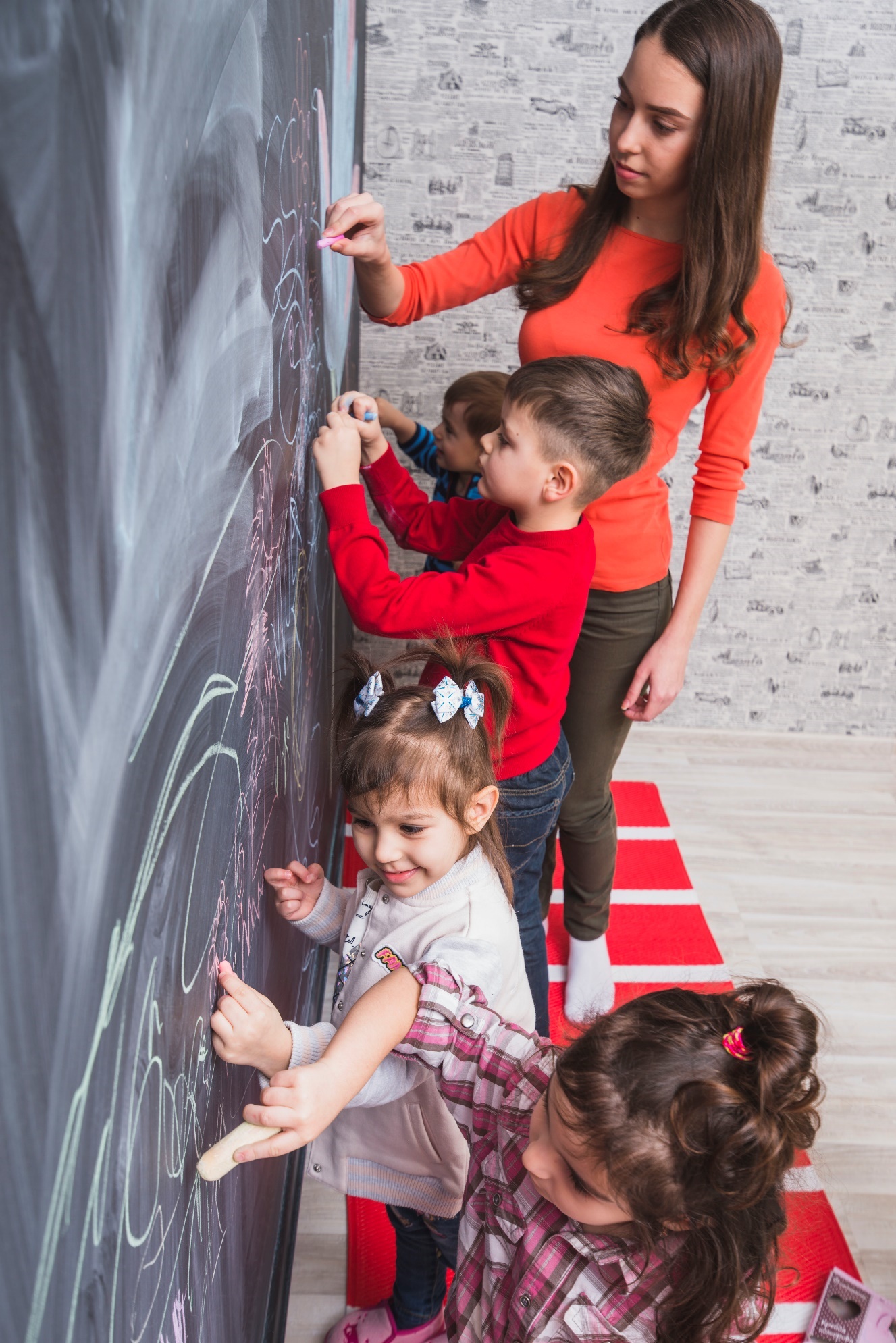 Foundation Years - Communication and InteractionFoundation Years – Cognition and LearningFoundation Years – Social, Emotional and Mental HealthFoundation Years – Sensory and Physical needs - HearingFoundation Years – Sensory and Physical needs - HearingFoundation Years – Sensory and Physical needs - VisualFoundation Years – Multisensory needsFoundation Years – Sensory and Physical needs - PhysicalY1 - Communication and InteractionY1 – Cognition and LearningY1 – SpLDY1 – Social, Emotional and Mental HealthY1 – Sensory and Physical needs - HearingY1 – Sensory and Physical needs - VisualY1 – Sensory and Physical needs - PhysicalY2 - Communication and InteractionY2 – Cognition and LearningY2 – SpLDY2 – Social, Emotional and Mental HealthY2 – Sensory and Physical needs - HearingY2 – Sensory and Physical needs - VisualY2 – Sensory and Physical needs - PhysicalY3 & 4 - Communication and InteractionY3 & 4  – Cognition and LearningY3&4 – SpLDY3 & 4  – Social, Emotional and Mental HealthY3 & 4  – Sensory and Physical needs - HearingY3 & 4  – Sensory and Physical needs - VisualY3 & 4  – Sensory and Physical needs - PhysicalY5 & 6 - Communication and InteractionY5 & 6 – Cognition and LearningY5&6 – SpLDY5 & 6   – Social, Emotional and Mental HealthY5 & 6 – Sensory and Physical needs - HearingY5 & 6 – Sensory and Physical needs - VisualY5 & 6– Sensory and Physical needs - PhysicalBy 1 year old the child may need support for some of the following: OccasionallySometimesMost of the timeCommunication and interactionsmiling, looking and moving in response to your interaction Communication and interactionvocalising back when talked to, making own sounds, especially to a familiar adult and when a smiling face is used Communication and interactionlistening to nursery rhymes with enjoyment Communication and interactionshowing excitement at the sound of approaching voices, footsteps and other sounds. By 2 years old the child may need support for some of the following:Understandingunderstanding and following simple instructions in context, eg ‘come for snack’ Understandingpointing to simple body parts when asked Speakingspontaneously naming common objects which interest them, eg car, bird Speakingcopying expressions they hear a lot, eg ‘all gone!’ ‘oh dear!’ Listening & attentionenjoying nursery rhymes and trying to join in with actions or sounds by copyingInteractionbeing aware of other people’s feelings – for example to look concerned if hears crying or to look excited if hears a familiar voice Interactiontaking turns in a simple ‘conversation’ Interactionpointing to draw attention to things of interest. By 3 years old the child may need support for some of the following:Understandingunderstanding simple instructions involving a choice of 2 people or objects, eg ‘Give the car to James’ ‘Give the ball to Annie’ Speakingjoining 2/3 words together with meaning, eg ‘Daddy car’ ‘Mummy gone’ Speakingbeing understood by familiar adults Listening & attentionrecognising and joining in with songs and actions, eg ‘The wheels on the bus’ Listening & attentionconcentrating on an activity of their own choosing for a short period of timeInteractionplaying ball co-operatively with an adult (eg kick or roll back and forth) Interactionstarting interaction with and playing alongside other children Interactionexpressing emotions and seeking a reaction, for example crying at a minor injury and asking for help or comfort. By 4 years old the child may need support for some of the following:Understandingunderstanding position words, ‘in’ ‘on’ ‘under’ eg ‘put Dolly under the chair’ Understandinganswering ‘who’ ‘what’ ‘where’ questions about a story Speakingtalking about ownership, eg ‘My teddy’ ‘Jack’s car’ Speakingusing simple pronouns correctly, eg ‘I’ ‘me’ ‘you’ Speakingbeing understood by unfamiliar adults Speakingtalking about what s/he has been doing Listening & attentionstopping and listening to an adult who has called their name and then refocus on their original activity Listening & attentionattending to an adult’s choice of activity for a short period of time Interactionincluding another child in their play sequence and talking to them as they do so, eg give a child a cup to drink from Interactionseeking out others to share experiences, eg by saying ‘watch me’. By 5years old the child may need support for some of the following:Understandingidentifying an object from a description of its use, eg ‘What do we use to cut things with?’ Speakingretelling a simple past event or familiar story in the correct order, eg Went down the slide and hurt finger Listening & attentionremaining focussed during a short story/singing session in a large group Interactionexpressing wishes and needs clearly and understanding when these are not immediately met Interactionregularly using adults as sources of knowledge, comfort and shared activities Interactionenjoying and joining in with shared play.By 2 years old the child may need support for some of the following:OccasionallySometimesMost of the timeCopying / Pretend imitating some everyday routines eg using a mobile phone, washing the car Problem solving Retrieving out of reach toys or other objects Memory remembering where familiar things are kept and how to find them Concepts building 3 blocks, scribbling on paper Social bringing a book or toy to share with an adult Curiosity filling and emptying containers. By 3 years old the child may need support for some of the following:Copying / Pretend developing simple sustained play with dolly/teddy eg eating, drinking, sleeping Problem solving operating a mechanical toy, for example turning the knob on a wind up toy, pushing a button to open a flap Memory spontaneously singing some of the words and actions of a familiar rhyme Conceptsmatching pictures of familiar objects in play Conceptspainting or drawing horizontal lines and circles in imitation Socialwatching others play and joining in briefly Socialfollowing the daily routine Curiosityparticipating in a range of creative activities eg exploring and experimenting with sensory materials, musical instruments, using paint etc By 4 years old the child may need support for some of the following:Copying / pretend joining in make-believe play with other children Problem solving suggesting using sticky tape to mend a torn book, choosing an appropriate tool to dig in the sand Memory recalling 2 or 3 pictures/objects hidden in a memory game Concepts understanding size difference, eg selecting the bigger or smaller object or picture when asked, putting features on a drawn face Social demonstrating concern towards others who are upset, for example offering a favourite toy, patting arm or back Curiosity showing a curiosity about how things work, how things feel, how things sound etc. By 5 years old the child may need support for some of the following:Copying / pretend imitating adult roles, eg dressing up for dramatic play Problem solving choosing appropriate resources when making things Memory retelling or demonstrating something that happened in a familiar storyConceptssorting objects into categories eg all the animals, all the cars Conceptsdrawing a simple human face (head and facial features) Social taking turns with other children in a child initiated activity Curiosity wanting to know how things work eg taking things apart, collecting things, asking questions.By 2 years old the child may need support for some of the following:OccasionallySometimesMost of the timeMaking relationships giving a positive response to a familiar adult, eg turning, looking and smiling when spoken to Making relationships engaging in social interaction, eg bringing toys to a familiar adult to show and share Self confidence and self awareness taking pleasure in exploring objects Self confidence and self awareness indicating his/her own needs, eg banging or bringing a drinks cup to an adult to indicate they would like a drink Managing feelings & responsesusing their key person for ‘emotional refuelling’, eg happy to explore activities but looks for key person for reassurance. By 3 years old the child may need support for some of the following:Making relationshipssharing/turn taking with an adult in a simple activity that they enjoy, eg rolling or kicking a ball back and forth Making relationshipsgiving a positive response to a familiar adult Self confidence and self awarenessseparating from main carer with support of their key person (alternatively may show no sense of care in separating from main carer) Self confidence and self awarenessshowing interest in the play of other children alongside them whilst sustaining their own, eg watching with interest what other children are doing in the water play whilst continuing their own exploration Managing feelings & responsesManaging feelings & responsessitting in a small group (3-4 children) with a familiar adult for more than 3 minutes doing an activity which interests and excites them, eg songs and rhymes.By 4 years old the child may need support for some of the following:Making relationshipsengaging in positive interactions with other children in a structured situation, eg talking to other children whilst playing and joining in a group activity Self confidence and self awarenessresponding positively to a variety of adults, eg feeling confident to approach any adult in the setting for help Self confidence and self awarenessspending time in groups with other children but engaged in own play, eg is able to complete their task, i.e. junk modelling whilst being alongside othersManaging feelings & responsesunderstanding that some things are theirs, some are shared and some belong to other people Managing feelings & responsesmaking predictable responses in a range of situations, eg helping to put toys away and get ready for group time Managing feelings & responsesconsistently responding positively to and coping with different events, social situations and changes of routines in the setting Managing feelings & responsesexpressing their own feelings and doing so in an appropriate way. By 5 years old the child may need support for some of the following:Making relationshipsengaging in and sustaining positive interactions with other children Making relationshipsinitiating and sustaining conversations with adults and children Self confidence and self awarenessreceiving praise and taking a pride in him/her self Managing feelings & responsesstaying on task to complete an age appropriate adult initiated activity Managing feelings & responsesmanaging their emotions if their needs are not met quickly Managing feelings & responsesdemonstrating concern towards other children, eg to comfort a child in distress Managing feelings & responsesunderstanding that his/her own actions affect others Managing feelings & responsesresponding appropriately to simple instructions Managing feelings & responsesunderstanding the needs of others and usually being able to share and take turns without adult intervention. A child with a hearing loss may: OccasionallySometimesMost of the timeThe child with a hearing need may:find difficulty in expressing him/herself clearly The child with a hearing need may:appear loud, raising his/her voice in conversation The child with a hearing need may:experience difficulty when activities involve listening and following instructions eg appears to ignore, confuses the direction of sound, mishears The child with a hearing need may:often ask for clarification or repetition particularly in noisy environments or where the speaker cannot be seen The child with a hearing need may:be more physical and use less language than peers in play activities The child with a hearing need may:find it difficult to sustain concentration and become tired easily. The child may need support for some of the followinglistening in a small group or the whole class The child may need support for some of the followingarticulating words clearly The child may need support for some of the followingmaking him/herself understood by an adult (this may lead to frustration or withdrawn behaviour) The child may need support for some of the followingaspects of learning and development related to language/verbal skills, eg to expand vocabulary The child may need support for some of the followingdeveloping age appropriate language structures The child may need support for some of the followingto be confident in tackling new activities The child may need support for some of the followinginitiating conversations with teachers or peers The child may need support for some of the followingfollowing whole class introductions and discussions The child may need support for some of the followingsustaining concentration in a small group or the whole class The child may need support for some of the followingmanaging anxiety and/or frustration The child may need support for some of the followingestablishing and maintaining appropriate peer relationships The child may need support for some of the followingbuilding self-esteem.A child with a hearing loss may: OccasionallySometimesMost of the timeThe child with a hearing need may:find difficulty in expressing him/herself clearly The child with a hearing need may:appear dreamy and distracted The child with a hearing need may:appear loud, raising his/her voice in conversation The child with a hearing need may:startle easily The child with a hearing need may:use gesture more than his/her peers The child with a hearing need may:not appear to understand common phrases and may have a limited vocabulary use The child with a hearing need may:be more physical when expressing their needs and wants The child with a hearing need may:find it difficult to sustain concentration especially when there is background noise. The child may need support for some of the followinglistening in a range of situations The child may need support for some of the followingfollowing instructions; the child may be noticeably more able to do this in a quiet area The child may need support for some of the followingjoining in activities in a small group The child may need support for some of the followingfollowing and responding in an age appropriate conversation, especially where visual clues are not available The child may need support for some of the followingmaking him/herself understood by others; his/her expressive language may be unclear The child may need support for some of the followingsustaining attention during whole group activities, e.g. listening to a story; the child may be noticeably more attentive and able to maintain concentration in a quiet area The child may need support for some of the followingdeveloping and using age appropriate language; the child may use gesture to compensate The child may need support for some of the followingaccessing TV/DVD/music at normal sound levels The child may need support for some of the followingenjoying songs and rhymes and join in by copying The child may need support for some of the followingto start interaction with and play alongside other children of a similar age The child may need support for some of the followingsustaining age appropriate positive interactions with other children The child may need support for some of the followingdeveloping pretend play activities managing anxiety and/or frustration. A child with a visual need may: OccasionallySometimesMost of the timeThe child with a visual need may:tilt his or her head and/or use his/her body in a different way to other children to maximise vision The child with a visual need may:bring eyes close to a toy, or a toy close to eyes The child with a visual need may:blink frequently The child with a visual need may:touch, rub or cover eyes The child with a visual need may:appear sensitive to light or glare The child with a visual need may:have eye pain, headache, dizziness or nausea, especially after periods of looking closely at something The child with a visual need may:move eyes towards the nose when looking at very near objects The child with a visual need may:find it difficult to track the movement of something across the field of vision, eg a ball rolling from left to right The child with a visual need may:find scanning difficult, eg searching for a toy in a room The child with a visual need may:bump into things as they move around The child with a visual need may:not respond to a non-verbal gesture. The child may need support for some of the followingBy 2 years the child may need support for at least one of the following: The child may need support for some of the followingto spoon food or pick up a cup The child may need support for some of the followingplaying with a ball The child may need support for some of the followingpointing to pictures. The child may need support for some of the followingBy 3 years the child may need support for at least one of the following:The child may need support for some of the followingdrawing features on a pre-drawn face The child may need support for some of the followingcatching a ball with both hands The child may need support for some of the followingkicking a moving ball The child may need support for some of the followingrecognising detail in a picture. The child may need support for some of the followingBy 4 years the child may need support for at least one of the following:The child may need support for some of the followingfor age appropriate activities that involve hand-eye co-ordination, eg placing small pegs in a board, threading beads The child may need support for some of the followingcutting with scissors The child may need support for some of the followingcompleting inset puzzles The child may need support for some of the followingcopying simple shapes, eg a cross The child may need support for some of the followingfinding small details in pictures, eg Where’s Wally? The child may need support for some of the followingjoining in with outdoor play and physical activities. The child may need support for some of the followingBy 5 years the child may need support for at least one of the following:The child may need support for some of the followingfor age appropriate activities that involve hand-eye co-ordination, eg threading a large needle The child may need support for some of the followingcopying a pattern, eg a sequence of bricks The child may need support for some of the followingcopying his/her own name The child may need support for some of the followingrecognising letters and numbers even when printed boldly The child may need support for some of the followingdrawing a recognisable human figure with details like hair/buttons The child may need support for some of the followingusing outdoor equipment, eg playing games with balls, hoops.A child with a deaf blindness/multi-sensory need may: OccasionallySometimesMost of the timeThe child with a nulti-sensory need need may:make idiosyncratic responses to auditory and/or visual stimuli The child with a nulti-sensory need need may:avoid touch or make a startled response to touch (tactile defensiveness or reluctance) The child with a nulti-sensory need need may:have problems with eye contact and interaction The child with a nulti-sensory need need may:find it difficult to fix and track an object, eg a ball rolling across the floor The child with a nulti-sensory need need may:be delayed in developing skills and in achieving developmental milestones, eg walking The child with a nulti-sensory need need may:tilt his or her head and/or use his/her body in a different way to other children to maximise vision and hearing The child with a nulti-sensory need need may:have difficulty in making sense of the world because of fragmentary information received through the senses The child with a nulti-sensory need need may:appear withdrawn or isolated, eg may spend and unusual amount of time asleep The child with a nulti-sensory need need may:display unusually passive behaviour The child with a nulti-sensory need need may:display repetitive or challenging behaviour; this is likely to be a result of sensory overload The child with a nulti-sensory need need may:use smell, taste, movement and touch to gain information or to support mobility The child with a nulti-sensory need need may:be unable to find things or people when they have moved The child with a nulti-sensory need need may:have difficulty caused by changes in light levels, glare and reflection The child with a nulti-sensory need need may:have difficulty when attending unfamiliar places The child with a nulti-sensory need need may:appear clumsy – bumping into doorways, tripping over objects on the floor.The child may need support for some of the followingBy 2 years the child may need support for at least one of the following: OccasionallySometimesMost of the timeThe child may need support for some of the followingwalking holding an adult’s hand The child may need support for some of the followingtrying to feed him/herself with a spoon The child may need support for some of the followingholding a lidded beaker in 2 hands and drinking The child may need support for some of the followingholding a crayon and use different strokes to make a scribble The child may need support for some of the followingbuilding a tower of 2 blocks The child may need support for some of the followingtaking off easily removed clothes, eg socks The child may need support for some of the followingusing a finger thumb pincer grasp, eg picking up a raisin. The child may need support for some of the followingBy 3 years the child may need support for at least one of the following:The child may need support for some of the followingwalking confidently, avoiding obstacles The child may need support for some of the followinghelping with dressing and hygiene routines The child may need support for some of the followingwalking up and downstairs, holding on, 2 feet to each step The child may need support for some of the followingkicking a large ball The child may need support for some of the followingusing hands to screw and unscrew simple toys and lids, turn door knobs The child may need support for some of the followingholding a pencil between thumb and two fingers and make a circular scribble The child may need support for some of the followingsquatting steadily to rest or play with objects on the ground and rising to feet without using hands. The child may need support for some of the followingBy 4 years the child may need support for at least one of the following:The child may need support for some of the followingbuilding a tower of 6 – 9 blocks The child may need support for some of the followingclimbing on nursery play equipment The child may need support for some of the followingwalking downstairs, two feet to a step The child may need support for some of the followingtaking off an unzipped coat The child may need support for some of the followingundoing Velcro fasteners The child may need support for some of the followingtrying to use scissors to make snips in paper The child may need support for some of the followingmanipulating simple construction toys, eg Duplo. The child may need support for some of the followingBy 5 years the child may need support for at least one of the following:The child may need support for some of the followingpedalling a trike The child may need support for some of the followingrunning confidently The child may need support for some of the followingwashing and drying his/her hands The child may need support for some of the followingcatching a large ball The child may need support for some of the followingjumping forward on two feet The child may need support for some of the followingcommunicating the need to use the toilet The child may need support for some of the followingholding a pencil between thumb and forefingers and drawing different shapes.The child needs support for some of the following: OccasionallySometimesMost of the timeListening and attentionListening and attention Listening and attentionsustaining concentration in a small group or the whole class Listening and attentionlistening to an instruction whilst carrying out a task Listening and attentionfocusing independently on an adult initiated task for 5 minutes or more.  Speakingrecalling known words in conversation Speakingmaking him/herself understood by an adult (this may lead to frustration or withdrawn behaviour) Speakingconstructing sentences verbally Speakingmaking needs and wants known appropriately. Understanding and processingfollowing 2 step instructions Understanding and processingrecalling information, eg remembering instructions, following the sequence of a story Understanding and processingunderstanding abstract terms or concepts, eg time, space, quantities. Interaction and social communicationinteracting appropriately with others, understanding the accepted rules of social interaction Interaction and social communicationjoining in with group and whole class activities Interaction and social communicationtaking turns in engaging in a 2 way conversation with a familiar adult or peer Interaction and social communicationsharing resources, eg books, games, learning equipment Interaction and social communicationunderstanding that communication is a shared process Interaction and social communicationinterpreting non literal language Interaction and social communicationestablishing and maintain appropriate friendships Interaction and social communicationmaking a choice when given a limited range of options Interaction and social communicationto ‘read’ the physical clues of non-verbal language, eg facial expressions, gestures Interaction and social communicationknowing what to do at unstructured times of day Interaction and social communicationmanaging changes in routine. OtherManaging stresses and anxietiesOthermanaging sensory responses (these may be hypo or hyper). The child needs support for some of the following: OccasionallySometimesMost of the timeSpeaking and listeningcarrying out a one-step instruction Speaking and listeningretelling a simple story or rhyme in own words Speaking and listeninglistening and responding in a small group Speaking and listeningspeaking freely in a one to one situation Speaking and listeningnaming everyday objects correctly Speaking and listeningasking questions to find out information and listening to the answers.Readingidentifying a rhyming pair Readingidentifying the initial sound of a word they hear Readingunderstanding the difference between letters and words. Readinganticipating repeated phrases in rhymes and stories Readingrecognising familiar words and signs. ReadingIdentifying syllablesWriting and spellingascribing meaning to the marks they make Writing and spellingwriting recognisable letters independently, other than those in own name. Writing and spellingGenerating syllablesMathematicscounting objects to 10 using 1-1 correspondence Mathematicscounting on up to ten from any number less than ten Mathematicsseeing without counting (subitising) dot patterns to six on a dice or domino Mathematicsrepresenting numbers to ten using structured apparatus Mathematicssorting according to size (e.g. big, little) Mathematicssorting by shape. Cognitive skillsproblem solving Cognitive skillspredicting Cognitive skillsrecognising patterns and connections. Visual/ Motor skillscompleting inset puzzles and jigsaws with 6 pieces Visual/ Motor skillsdrawing recognisable pictures Visual/ Motor skillsidentifying colours Visual/ Motor skillstracing simple shapes. Other indicatorsevidence of immature or inappropriate social interaction Other indicatorspoor school attendance record that may affect learning Other indicatorsself-help skills Other indicatorsdifficulty in adapting to changeOther indicatorslow level of resilience in challenging circumstances.The child needs support for some of the following: OccasionallySometimesMost of the timeWord Level Skillssupplying a plausible rhyme in a simple rhyming book when read to, or hearing rhyming pairs Word Level Skillsidentifying the initial and sound in a wordWord Level SkillsClapping the syllables of a wordWord Level Skillswriting recognisable letters independently other than those in their name Word Level SkillsCopying his/her name from a modelWord Level SkillsEngage in the words in a book when being read toLanguage and literacy skillsSequencing the alphabet Language and literacy skillsArticulating/pronouncing wordsLanguage and literacy skillsDeveloping/acquiring new vocabulary Language and literacy skillsLearning nursery rhymesLanguage and literacy skillsExpressing him/herselfLanguage and literacy skillsComprehension of oral and/or written languageLanguage and literacy skillsDecoding Pink Book Band/One booksLanguage and literacy skillsRemembering/following two-step instructionsLanguage and literacy skillsRecalling auditory informationWriting skillsUsing a pencil comfortably and effectivelyWriting skillsForming letters consistently and using the same caseWriting skillsLeaving spaces between wordsWriting skillsTackling writing tasks confidentlyNumber skillsseeing without counting (subitising) dot patterns to six on a dice or domino Number skillsCounting on from a given number between one and 10Number skillsCopying single digit numbers correctlyNumber skillsSeeing patterns and sequencesNumber skillsExplaining mathematical processesCo-ordinationBuilding a tower of bricksCo-ordinationUsing scissorsCo-ordinationKeeping track of his/her place when readingCo-ordinationUndoing and doing up easily accessible fasteningsCo-ordinationStanding on one leg, hoppingCo-ordinationTurning in a particular direction when requestedCo-ordinationBuilding self-confidenceCo-ordinationSustaining concentration in a small group or the whole classCo-ordinationJoining in with group and whole class activitiesCo-ordinationInteracting appropriately with othersThe child needs support for some of the following: OccasionallySometimesMost of the timeThe child may:frequently display inappropriate behaviour as a coping strategy The child may:display inappropriate behaviour that is a result of learning, communication and interaction or sensory needs The child may:appear to significantly reject and/or be rejected by peers The child may:have regression in his/her learning The child may:frequently display immature emotional responses The child may:display behaviour that is dangerous or damaging to him/herself, to others and to property. The child may need support for the followingmanaging frequent inappropriate behaviours that occur in more than one setting The child may need support for the followingmanaging particular behaviours that occur in only one setting The child may need support for the followingmanaging frequent behaviours that impact on the learning of others The child may need support for the followinglistening to and follow instructions The child may need support for the followingsettling and start a task The child may need support for the followingsustaining concentration The child may need support for the followingcompleting tasks successfully The child may need support for the followingto ‘join in’ in a group The child may need support for the followingcontrolling emotional and subsequent behavioural responses The child may need support for the followingbuilding and sustaining positive relationships with peers and/or adults The child may need support for the followingto have the emotional resilience to find solutions The child may need support for the followingbeing able to recognise and understand his/her own feelings and behaviours The child may need support for the followingbeing able to verbalise the reasons for his/her own feelings and behaviours The child may need support for the followingmanaging unpredictable extremes of mood The child may need support for the followingmanaging incongruent or disproportionate responses The child may need support for the followingmanaging unpredictable responses to praise and/or criticism. Other factorsschool attendance record Other factorswhether there are other agencies involved with the family Other factorswhether there things happening out of school that may impact on the child’s social, mental and emotional health, eg bereavementA child with a hearing loss may: OccasionallySometimesMost of the timeThe child with a hearing need may:find difficulty in expressing him/herself clearly The child with a hearing need may:appear loud, raising his/her voice in conversation The child with a hearing need may:experience difficulty when activities involve listening and following instructions eg appears to ignore, confuses the direction of sound, mishears The child with a hearing need may:often ask for clarification or repetition particularly in noisy environments or where the speaker cannot be seen The child with a hearing need may:be more physical and use less language than peers in play activities The child with a hearing need may:find it difficult to sustain concentration and become tired easily. The child may need support for some of the followinglistening in a small group or the whole class The child may need support for some of the followingarticulating words clearly The child may need support for some of the followingmaking him/herself understood by an adult (this may lead to frustration or withdrawn behaviour) The child may need support for some of the followingaspects of learning and development related to language/verbal skills, eg to expand vocabulary The child may need support for some of the followingdeveloping age appropriate language structures The child may need support for some of the followingto be confident in tackling new activities The child may need support for some of the followinginitiating conversations with teachers or peers The child may need support for some of the followingfollowing whole class introductions and discussions The child may need support for some of the followingsustaining concentration in a small group or the whole class The child may need support for some of the followingmanaging anxiety and/or frustration The child may need support for some of the followingestablishing and maintaining appropriate peer relationships The child may need support for some of the followingbuilding self-esteem.A child with a visual need may: OccasionallySometimesMost of the timeThe child with a visual need may:tilt his or her head and/or use his/her body in a different way to other children to maximise vision The child with a visual need may:bring eyes close to an object, e.g. a book, or the object close to eyes The child with a visual need may:blink frequently The child with a visual need may:touch, rub or cover eyes The child with a visual need may:appear sensitive to light or glare The child with a visual need may:have eye pain, headache, dizziness or nausea, especially after periods of looking closely at something The child with a visual need may:have an inward movement towards the nose when looking at very near objects The child with a visual need may:find it difficult to track the movement of something across the field of vision, eg a ball rolling from left to right The child with a visual need may:find scanning difficult, eg visually searching for a toy in a room The child with a visual need may:bump into things as they move around The child with a visual need may:find it difficult to find his/her friends in a busy environment. The child may need support for some of the followingmoving safely around the school The child may need support for some of the followingfollowing work on the Smart/white board The child may need support for some of the followingdrawing with age appropriate accuracy The child may need support for some of the followingdeveloping reading and writing skills, in particular reading and writing all of the letters in a word and words in a sentence The child may need support for some of the followinginterpreting pictures, maps and diagrams The child may need support for some of the followingfollowing whole class introductions and discussions The child may need support for some of the followingto be confident in tackling new activities The child may need support for some of the followingto join in physical playground activities The child may need support for some of the followingactivities that require co-ordination and/or gross motor skills, eg catching a ball The child may need support for some of the followingsitting in a comfortable working position for different activities The child may need support for some of the followingsafely accessing activities that are potentially hazardous, eg design and technology The child may need support for some of the followingmanaging anxiety and/or frustration establishing and maintaining appropriate friendships.A child with a physical need may: OccasionallyOccasionallySometimesSometimesMost of the timeMost of the timeThe child with a physical need may:move awkwardly or require aids to walk move awkwardly or require aids to walk move awkwardly or require aids to walk The child with a physical need may:try to avoid or have difficulty with some practical activities try to avoid or have difficulty with some practical activities try to avoid or have difficulty with some practical activities The child with a physical need may:become tired easily become tired easily become tired easily The child with a physical need may:have a medical diagnosis of a physical condition which may or may not be progressive. have a medical diagnosis of a physical condition which may or may not be progressive. have a medical diagnosis of a physical condition which may or may not be progressive. The child may need support for some of the followingMobilitymoving safely around the school The child may need support for some of the followingMobilitymoving around on uneven ground The child may need support for some of the followingMobilitymanaging stairs The child may need support for some of the followingMobilityaccessing physical activities, eg using climbing frame, trike, equipment The child may need support for some of the followingMobilityto develop a sense of danger The child may need support for some of the followingMobilitycarrying out controlled movements, eg in PE The child may need support for some of the followingIndependencemanaging eating and drinking safely, eg to eat without choking The child may need support for some of the followingIndependencemanaging eating and drinking efficiently, eg to prevent spills when drinking, to open packages The child may need support for some of the followingIndependencedress, eg getting clothes the right way round The child may need support for some of the followingIndependencegetting to and using the toilet The child may need support for some of the followingAccessing learningattending and listening in a small group or as part of the whole class The child may need support for some of the followingAccessing learningfollowing age appropriate instructions The child may need support for some of the followingAccessing learningprocessing and recalling information, eg remembering instructions, the sequence of a story The child may need support for some of the followingAccessing learningarticulating clearly and in a timely way The child may need support for some of the followingAccessing learningbeing organised, eg putting lunchbox away, getting a pencil The child may need support for some of the followingAccessing learningactivities involving fine motor skills, eg holding a pencil, using scissors The child may need support for some of the followingAccessing learningactivities that involve crossing the midline, eg passing an object from one side of the body to the other The child may need support for some of the followingAccessing learningstabilising the body to participate in learning activities (eg sand tray, painting) The child may need support for some of the followingAccessing learninghaving confidence to join in with group and whole class activities The child may need support for some of the followingSocial & emotionallmanaging anxiety and/or frustration The child may need support for some of the followingSocial & emotionallbuilding self esteem The child may need support for some of the followingSocial & emotionallestablishing and maintaining appropriate friendshipsThe child needs support for some of the following: OccasionallySometimesMost of the timeListening and attentionListening and attention Listening and attentionsustaining concentration in a small group or the whole class Listening and attentionlistening to an instruction whilst carrying out a task Listening and attentionfocusing independently on an adult initiated task for 5 minutes or more.  Speakingrecalling known words in conversation Speakingmaking him/herself understood by an adult (this may lead to frustration or withdrawn behaviour) Speakingconstructing sentences verbally Speakingmaking needs and wants known appropriately. Understanding and processingfollowing 2 step instructions Understanding and processingrecalling information, eg remembering instructions, following the sequence of a story Understanding and processingunderstanding abstract terms or concepts, eg time, space, quantities. Interaction and social communicationinteracting appropriately with others, understanding the accepted rules of social interaction Interaction and social communicationjoining in with group and whole class activities Interaction and social communicationtaking turns in engaging in a 2 way conversation with a familiar adult or peer Interaction and social communicationsharing resources, eg books, games, learning equipment Interaction and social communicationunderstanding that communication is a shared process Interaction and social communicationinterpreting non literal language Interaction and social communicationestablishing and maintain appropriate friendships Interaction and social communicationmaking a choice when given a limited range of options Interaction and social communicationto ‘read’ the physical clues of non-verbal language, eg facial expressions, gestures Interaction and social communicationknowing what to do at unstructured times of day Interaction and social communicationmanaging changes in routine. OtherManaging stresses and anxietiesOthermanaging sensory responses (these may be hypo or hyper). The child needs support for some of the following: OccasionallySometimesMost of the timeSpeaking and listeningcarrying out two step instruction Speaking and listeningmaking up own story and telling it Speaking and listeningreciting a simple rhyme Speaking and listeninglistening and responding appropriately in a small group Speaking and listeningspeaking freely in a small group Speaking and listeningasking questions to find out information and listening to the answers. Readingcontinuing rhyming strings Readingidentifying the initial and final sounds of a word they hear Readingsegmenting the sounds in simple words Readingblending phonemes to read CVC words Readingreading and understanding simple sentences. Writing and spellingwriting first name independently Writing and spellinglinking sounds to letters. Mathematicscounting objects to 20 using one to one correspondence Mathematicssaying the number that is one more or less than any number to 20 Mathematicscounting backwards from twentyMathematicsbeing able to represent a two digit number using apparatus Mathematicsusing language such as more or less to compare two numbers/sets of objects Mathematicssorting by more than one attribute (e.g. size and shape). Cognitive skillsproblem solving Cognitive skillspredicting Cognitive skillsrecognising patterns and connections. Visual/ Motor skillscompleting inset puzzles and jigsaws with 8 pieces Visual/ Motor skillsdrawing recognisable pictures Visual/ Motor skillsidentifying colours Visual/ Motor skillstracing simple shapes. Other indicatorsevidence of immature or inappropriate social interaction Other indicatorspoor school attendance record that may affect learning Other indicatorsself-help skills Other indicatorsdifficulty in adapting to changeOther indicatorslow level of resilience in challenging circumstances.The child needs support for some of the following: OccasionallySometimesMost of the timeWord Level Skillscontinuing rhyming strings Word Level Skillsidentifying initial and final sounds in a word they hear Word Level Skillssegmenting the phonemes of a CVC word Word Level Skillsblending the phonemes of a CVC word Word Level Skillswriting 15 letters recognisably with correct formation Word Level Skillswriting his/her first name independently. Language and literacy skillsSequencing the days of the week Language and literacy skillsArticulating/pronouncing wordsLanguage and literacy skillsDeveloping/acquiring new vocabulary Language and literacy skillsExpressing him/herselfLanguage and literacy skillsComprehension of oral and/or written languageLanguage and literacy skillsDecoding Red Book Band Two booksLanguage and literacy skillsRemembering/following two-step instructionsLanguage and literacy skillsRecalling auditory informationWriting skillsUsing a pencil comfortably and effectivelyWriting skillsForming letters consistently and using the same caseWriting skillsLeaving spaces between wordsWriting skillsTackling writing tasks confidentlyNumber skillsseeing without counting (subitising) dot patterns to six on a dice or domino Number skillsCounting on from a given number between one and 20Number skillsCopying single digit numbers correctlyNumber skillsSeeing patterns and sequencesNumber skillsExplaining mathematical processesCo-ordinationBuilding a tower of bricksCo-ordinationUsing scissorsCo-ordinationKeeping track of his/her place when readingCo-ordinationDressing and undressing for PECo-ordinationStanding on one leg, hoppingCo-ordinationTurning in a particular direction when requestedCo-ordinationBuilding self-confidenceCo-ordinationSustaining concentration in a small group or the whole classCo-ordinationJoining in with group and whole class activitiesCo-ordinationInteracting appropriately with othersThe child needs support for some of the following: OccasionallySometimesMost of the timeThe child may:frequently display inappropriate behaviour as a coping strategy The child may:display inappropriate behaviour that is a result of learning, communication and interaction or sensory needs The child may:appear to significantly reject and/or be rejected by peers The child may:have regression in his/her learning The child may:frequently display immature emotional responses The child may:display behaviour that is dangerous or damaging to him/herself, to others and to property. The child may need support for the followingmanaging frequent inappropriate behaviours that occur in more than one setting The child may need support for the followingmanaging particular behaviours that occur in only one setting The child may need support for the followingmanaging frequent behaviours that impact on the learning of others The child may need support for the followinglistening to and follow instructions The child may need support for the followingsettling and start a task The child may need support for the followingsustaining concentration The child may need support for the followingcompleting tasks successfully The child may need support for the followingto ‘join in’ in a group The child may need support for the followingcontrolling emotional and subsequent behavioural responses The child may need support for the followingbuilding and sustaining positive relationships with peers and/or adults The child may need support for the followingto have the emotional resilience to find solutions The child may need support for the followingbeing able to recognise and understand his/her own feelings and behaviours The child may need support for the followingbeing able to verbalise the reasons for his/her own feelings and behaviours The child may need support for the followingmanaging unpredictable extremes of mood The child may need support for the followingmanaging incongruent or disproportionate responses The child may need support for the followingmanaging unpredictable responses to praise and/or criticism. Other factorsschool attendance record Other factorswhether there are other agencies involved with the family Other factorswhether there things happening out of school that may impact on the child’s social, mental and emotional health, eg bereavementA child with a hearing loss may: OccasionallySometimesMost of the timeThe child with a hearing need may:find difficulty in expressing him/herself clearly The child with a hearing need may:appear loud, raising his/her voice in conversation The child with a hearing need may:experience difficulty when activities involve listening and following instructions eg appears to ignore, confuses the direction of sound, mishears The child with a hearing need may:often ask for clarification or repetition particularly in noisy environments or where the speaker cannot be seen The child with a hearing need may:be more physical and use less language than peers in play activities The child with a hearing need may:find it difficult to sustain concentration and become tired easily. The child may need support for some of the followinglistening in a small group or the whole class The child may need support for some of the followingarticulating words clearly The child may need support for some of the followingmaking him/herself understood by an adult (this may lead to frustration or withdrawn behaviour) The child may need support for some of the followingaspects of learning and development related to language/verbal skills, eg to expand vocabulary The child may need support for some of the followingdeveloping age appropriate language structures The child may need support for some of the followingto be confident in tackling new activities The child may need support for some of the followinginitiating conversations with teachers or peers The child may need support for some of the followingfollowing whole class introductions and discussions The child may need support for some of the followingsustaining concentration in a small group or the whole class The child may need support for some of the followingmanaging anxiety and/or frustration The child may need support for some of the followingestablishing and maintaining appropriate peer relationships The child may need support for some of the followingbuilding self-esteem.A child with a visual need may: OccasionallySometimesMost of the timeThe child with a visual need may:tilt his or her head and/or use his/her body in a different way to other children to maximise vision The child with a visual need may:bring eyes close to an object, e.g. a book, or the object close to eyes The child with a visual need may:blink frequently The child with a visual need may:touch, rub or cover eyes The child with a visual need may:appear sensitive to light or glare The child with a visual need may:have eye pain, headache, dizziness or nausea, especially after periods of looking closely at something The child with a visual need may:have an inward movement towards the nose when looking at very near objects The child with a visual need may:find it difficult to track the movement of something across the field of vision, eg a ball rolling from left to right The child with a visual need may:find scanning difficult, eg visually searching for a toy in a room The child with a visual need may:bump into things as they move around The child with a visual need may:find it difficult to find his/her friends in a busy environment. The child may need support for some of the followingmoving safely around the school The child may need support for some of the followingfollowing work on the Smart/white board The child may need support for some of the followingdrawing with age appropriate accuracy The child may need support for some of the followingdeveloping reading and writing skills, in particular reading and writing all of the letters in a word and words in a sentence The child may need support for some of the followinginterpreting pictures, maps and diagrams The child may need support for some of the followingfollowing whole class introductions and discussions The child may need support for some of the followingto be confident in tackling new activities The child may need support for some of the followingto join in physical playground activities The child may need support for some of the followingactivities that require co-ordination and/or gross motor skills, eg catching a ball The child may need support for some of the followingsitting in a comfortable working position for different activities The child may need support for some of the followingsafely accessing activities that are potentially hazardous, eg design and technology The child may need support for some of the followingmanaging anxiety and/or frustration establishing and maintaining appropriate friendships.A child with a physical need may: OccasionallyOccasionallySometimesSometimesMost of the timeMost of the timeThe child with a physical need may:move awkwardly or require aids to walk move awkwardly or require aids to walk move awkwardly or require aids to walk The child with a physical need may:try to avoid or have difficulty with some practical activities try to avoid or have difficulty with some practical activities try to avoid or have difficulty with some practical activities The child with a physical need may:become tired easily become tired easily become tired easily The child with a physical need may:have a medical diagnosis of a physical condition which may or may not be progressive. have a medical diagnosis of a physical condition which may or may not be progressive. have a medical diagnosis of a physical condition which may or may not be progressive. The child may need support for some of the followingMobilitymoving safely around the school The child may need support for some of the followingMobilitymoving around on uneven ground The child may need support for some of the followingMobilitymanaging stairs The child may need support for some of the followingMobilityaccessing physical activities, eg using climbing frame, trike, equipment The child may need support for some of the followingMobilityto develop a sense of danger The child may need support for some of the followingMobilitycarrying out controlled movements, eg in PE The child may need support for some of the followingIndependencemanaging eating and drinking safely, eg to eat without choking The child may need support for some of the followingIndependencemanaging eating and drinking efficiently, eg to prevent spills when drinking, to open packages The child may need support for some of the followingIndependencedress, eg getting clothes the right way round The child may need support for some of the followingIndependencegetting to and using the toilet The child may need support for some of the followingAccessing learningattending and listening in a small group or as part of the whole class The child may need support for some of the followingAccessing learningfollowing age appropriate instructions The child may need support for some of the followingAccessing learningprocessing and recalling information, eg remembering instructions, the sequence of a story The child may need support for some of the followingAccessing learningarticulating clearly and in a timely way The child may need support for some of the followingAccessing learningbeing organised, eg putting lunchbox away, getting a pencil The child may need support for some of the followingAccessing learningactivities involving fine motor skills, eg holding a pencil, using scissors The child may need support for some of the followingAccessing learningactivities that involve crossing the midline, eg passing an object from one side of the body to the other The child may need support for some of the followingAccessing learningstabilising the body to participate in learning activities (eg sand tray, painting) The child may need support for some of the followingAccessing learninghaving confidence to join in with group and whole class activities The child may need support for some of the followingSocial & emotionallmanaging anxiety and/or frustration The child may need support for some of the followingSocial & emotionallbuilding self esteem The child may need support for some of the followingSocial & emotionallestablishing and maintaining appropriate friendshipsThe child needs support for some of the following: OccasionallySometimesMost of the timeListening and attentionlistening actively in a small group or the whole class Listening and attentionsustaining concentration in a small group or the whole class Listening and attentionlistening to an instruction whilst carrying out a task Listening and attentionfocusing independently on an adult initiated task for 10 minutes or more.  Speakingarticulating words clearly Speakingrecalling known words in conversation Speakingconstructing sentences verbally Speakingmaking needs and wants known appropriately Understanding and processingfollowing instructions Understanding and processingrecalling information, eg remembering instructions, following the sequence of a story Understanding and processingunderstanding abstract terms or concepts, eg time, space, quantities Understanding and processingcomprehending tasks involving literacy skills Interaction and social communicationinteracting appropriately with others, understanding the accepted rules of social interaction Interaction and social communicationjoining in with group and whole class activities Interaction and social communicationsharing resources, eg books, games, learning equipment Interaction and social communicationunderstanding that communication is a shared process Interaction and social communicationinterpreting non literal language Interaction and social communicationestablishing and maintain appropriate friendships Interaction and social communicationmaking a choice when given a limited range of options Interaction and social communicationto ‘read’ the physical clues of non-verbal language, eg facial expressions, gestures Interaction and social communicationknowing what to do at unstructured times of day Interaction and social communicationmanaging changes in routine. OtherManaging stresses and anxietiesOthermanaging sensory responses (these may be hypo or hyper). OtherBeing organised for learningThe child needs support for some of the following: OccasionallySometimesMost of the timeSpeaking and listeningretelling a sequence of events in chronological order Speaking and listeningcarrying out two or more step instructions Speaking and listeningadding detail to their own accounts and stories Speaking and listeningdeveloping and explaining ideas Speaking and listeningentering into discussion appropriately in a small group Speaking and listeningarticulating polysyllabic words clearly. Readingrecognising initial consonant and short vowel sounds Readingusing known grapheme-phoneme correspondences to blend sounds in unfamiliar words Readingbeing able to check the text makes sense as they read it Readingbeing able to predict the end of a story Readingmaking inferences on the basis of what is said or done in a story. ReadingRecognising consonant blendsWriting and spellingverbalising the sentence they want to write Writing and spellingforming most upper and lower case letters correctly Writing and spellingwriting simple sentences using phonetically plausible words Writing and spellingspacing letters and words correctly. Mathematicsreading and writing numbers from 1-20 in numerals and words Mathematicscounting forward to 100 in 1’s Mathematicscounting in multiples of 2, 5 and 10 Mathematicsadding and subtracting numbers to 20 Mathematicsunderstanding addition and multiplication can be done in any order Mathematicsidentifying the value of coins Mathematicscomparing two lengths, masses or capacities by direct comparison Mathematicscarrying on a three element pattern Mathematicsshowing practical understanding of a half and a quarter Mathematicsrecognising and naming common 2-D and 3-D shapes. Cognitive skillsproblem solving Cognitive skillspredicting Cognitive skillsrecognising patterns and connections. Cognitive skillsidentifying colours Cognitive skillstracing simple shapes. Other indicatorsevidence of immature or inappropriate social interaction Other indicatorsdifficulty in adapting to change Other indicatorslow level of resilience in challenging circumstances Other indicatorspoor school attendance record that may affect learning Other indicatorsself-help skills.The child needs support for some of the following: OccasionallySometimesMost of the timeWord Level SkillsRecognise rhymes and generating rhyming strings Word Level SkillsUsing phonic skills to decode new wordsWord Level SkillsForming letters and numerals correctlyWord Level Skillsreading frequently encountered words quickly and accurately Word Level Skillssegmenting the separate sounds in words Word Level Skillsblending the separate sounds in words. Language and literacy skillsDeveloping/acquiring new vocabulary Language and literacy skillsExpressing him/herself orallyLanguage and literacy skillsComprehension of oral and/or written languageLanguage and literacy skillsArticulating polysyllabic wordsLanguage and literacy skillssequencing (days, months, alphabet, etc.) for age appropriate tasks Language and literacy skillscarrying out 2 or more step instructions Language and literacy skillsRecalling auditory informationWriting skillsUsing a pencil comfortably and effectivelyWriting skillsForming letters consistently and using the same caseWriting skillsLeaving spaces between wordsWriting skillsWriting all of the letters in a wordWriting skillsWriting for a sustained periodWriting skillsTackling writing tasks confidentlyNumber skillsSeeing numbers without counting (subitising)Number skillsCounting on from a given number between one and 100Number skillsRepeating back a short sequence of numbersNumber skillsCounting backwards from 20 to 0Number skillsWriting the digits of a 2 digit number in the correct orderNumber skillsUsing simple mathematical symbolsNumber skillsSeeing patterns and sequencesNumber skillsExplaining mathematical processesNumber skillsRecording calculations accuratelyNumber skillsBeing confident at tackling number activitiesCo-ordinationThrowing and catching a ballCo-ordinationCompleting simple jigsaw puzzlesCo-ordinationUse a tripod grip to hold a pencilCo-ordinationDressing and undressing for PECo-ordinationUnderstand concepts like “in” and “on”Co-ordinationBeing confident to join in physical activitiesCo-ordinationBuilding self-confidenceCo-ordinationStaying on task, engaging in reading or writing activitiesCo-ordinationManaging anxiety and/or boredomCo-ordinationWithdrawn behaviour/clowning/fatigue (delete as appropriate)Co-ordinationTo be organised for learningCo-ordinationInteracting appropriately with othersAdditional questions to consider Does the child have a history of ear infections/glue ear/otitis media?The child needs support for some of the following: OccasionallySometimesMost of the timeThe child may:frequently display inappropriate behaviour as a coping strategy The child may:display inappropriate behaviour that is a result of learning, communication and interaction or sensory needs The child may:appear to significantly reject and/or be rejected by peers The child may:have regression in his/her learning The child may:frequently display immature emotional responses The child may:display behaviour that is dangerous or damaging to him/herself, to others and to property. The child may need support for the followingmanaging frequent inappropriate behaviours that occur in more than one setting The child may need support for the followingmanaging particular behaviours that occur in only one setting The child may need support for the followingmanaging frequent behaviours that impact on the learning of others The child may need support for the followinglistening to and follow instructions The child may need support for the followingsettling and start a task The child may need support for the followingsustaining concentration The child may need support for the followingcompleting tasks successfully The child may need support for the followingto ‘join in’ in a group The child may need support for the followingcontrolling emotional and subsequent behavioural responses The child may need support for the followingbuilding and sustaining positive relationships with peers and/or adults The child may need support for the followingto have the emotional resilience to find solutions The child may need support for the followingbeing able to recognise and understand his/her own feelings and behaviours The child may need support for the followingbeing able to verbalise the reasons for his/her own feelings and behaviours The child may need support for the followingmanaging unpredictable extremes of mood The child may need support for the followingmanaging incongruent or disproportionate responses The child may need support for the followingmanaging unpredictable responses to praise and/or criticism. Other factorsschool attendance record Other factorswhether there are other agencies involved with the family Other factorswhether there things happening out of school that may impact on the child’s social, mental and emotional health, eg bereavementA child with a hearing loss may: OccasionallySometimesMost of the timeThe child with a hearing need may:find difficulty in expressing him/herself clearly The child with a hearing need may:appear loud, raising his/her voice in conversation The child with a hearing need may:experience difficulty when activities involve listening and following instructions eg appears to ignore, confuses the direction of sound, mishears The child with a hearing need may:often ask for clarification or repetition particularly in noisy environments or where the speaker cannot be seen The child with a hearing need may:be more physical and use less language than peers in play activities The child with a hearing need may:find it difficult to sustain concentration and become tired easily. The child may need support for some of the followinglistening in a small group or the whole class The child may need support for some of the followingarticulating words clearly The child may need support for some of the followingmaking him/herself understood by an adult (this may lead to frustration or withdrawn behaviour) The child may need support for some of the followingaspects of learning and development related to language/verbal skills, eg to expand vocabulary The child may need support for some of the followingdeveloping age appropriate language structures The child may need support for some of the followingto be confident in tackling new activities The child may need support for some of the followinginitiating conversations with teachers or peers The child may need support for some of the followingfollowing whole class introductions and discussions The child may need support for some of the followingsustaining concentration in a small group or the whole class The child may need support for some of the followingmanaging anxiety and/or frustration The child may need support for some of the followingestablishing and maintaining appropriate peer relationships The child may need support for some of the followingbuilding self-esteem.A child with a visual need may: OccasionallySometimesMost of the timeThe child with a visual need may:tilt his or her head and/or use his/her body in a different way to other children to maximise vision The child with a visual need may:bring eyes close to an object, e.g. a book, or the object close to eyes The child with a visual need may:blink frequently The child with a visual need may:touch, rub or cover eyes The child with a visual need may:appear sensitive to light or glare The child with a visual need may:have eye pain, headache, dizziness or nausea, especially after periods of looking closely at something The child with a visual need may:have an inward movement towards the nose when looking at very near objects The child with a visual need may:find it difficult to track the movement of something across the field of vision, eg a ball rolling from left to right The child with a visual need may:find scanning difficult, eg visually searching for a toy in a room The child with a visual need may:bump into things as they move around The child with a visual need may:find it difficult to find his/her friends in a busy environment. The child may need support for some of the followingmoving safely around the school The child may need support for some of the followingfollowing work on the Smart/white board The child may need support for some of the followingdrawing with age appropriate accuracy The child may need support for some of the followingdeveloping reading and writing skills, in particular reading and writing all of the letters in a word and words in a sentence The child may need support for some of the followinginterpreting pictures, maps and diagrams The child may need support for some of the followingfollowing whole class introductions and discussions The child may need support for some of the followingto be confident in tackling new activities The child may need support for some of the followingto join in physical playground activities The child may need support for some of the followingactivities that require co-ordination and/or gross motor skills, eg catching a ball The child may need support for some of the followingsitting in a comfortable working position for different activities The child may need support for some of the followingsafely accessing activities that are potentially hazardous, eg design and technology The child may need support for some of the followingmanaging anxiety and/or frustration The child may need support for some of the followingestablishing and maintaining appropriate friendships.A child with a physical need may: OccasionallyOccasionallySometimesSometimesMost of the timeMost of the timeThe child with a physical need may:move awkwardly or require aids to walk, or may use a wheelchairmove awkwardly or require aids to walk, or may use a wheelchairmove awkwardly or require aids to walk, or may use a wheelchairThe child with a physical need may:try to avoid or have difficulty with some practical activities try to avoid or have difficulty with some practical activities try to avoid or have difficulty with some practical activities The child with a physical need may:become tired easily become tired easily become tired easily The child with a physical need may:have a medical diagnosis of a physical condition which may or may not be progressive. have a medical diagnosis of a physical condition which may or may not be progressive. have a medical diagnosis of a physical condition which may or may not be progressive. The child may need support for some of the followingMobilitymoving safely around the school The child may need support for some of the followingMobilitymoving around on uneven ground The child may need support for some of the followingMobilitymanaging stairs The child may need support for some of the followingMobilityaccessing physical activities, eg using climbing frame, trike, equipment The child may need support for some of the followingMobilityto develop a sense of danger The child may need support for some of the followingMobilitycarrying out controlled movements, eg in PE The child may need support for some of the followingIndependencemanaging eating and drinking safely, eg to eat without choking The child may need support for some of the followingIndependencemanaging eating and drinking efficiently, eg to prevent spills when drinking, to open packages The child may need support for some of the followingIndependencedress, eg getting clothes the right way round, doing up buttonsThe child may need support for some of the followingIndependencegetting to and using the toilet The child may need support for some of the followingAccessing learningattending and listening in a small group or the whole class The child may need support for some of the followingAccessing learningbeing organised for learning, eg accessing books and equipment The child may need support for some of the followingAccessing learningfollowing age appropriate instructions The child may need support for some of the followingAccessing learningrecalling information, eg remembering instructions, a sequence of events The child may need support for some of the followingAccessing learningorganising ideas and thoughts and express them coherently The child may need support for some of the followingAccessing learningarticulating clearly and in a timely way The child may need support for some of the followingAccessing learningactivities involving fine motor skills, eg handwriting, using scissors, using a keyboard, using a ruler The child may need support for some of the followingAccessing learningactivities that involve crossing the midline, eg passing an object from one side of the body to the other The child may need support for some of the followingAccessing learningstabilising the body to participate in learning activities, eg art, group activities at a table, cooking The child may need support for some of the followingAccessing learninghaving confidence to join in with group and whole class activities The child may need support for some of the followingSocial & emotionallmanaging anxiety and/or frustration The child may need support for some of the followingSocial & emotionallbuilding self esteem The child may need support for some of the followingSocial & emotionallestablishing and maintaining appropriate friendshipsThe child needs support for some of the following: OccasionallySometimesMost of the timeListening and attentionListening and attention Listening and attentionsustaining concentration in a small group or the whole class Listening and attentionlistening to an instruction whilst carrying out a task Listening and attentionfocusing independently on an adult initiated task for 20 minutes or more.  Speakingarticulating words clearly Speakingrecalling known words in a conversation Speakingmaking needs and wants known appropriately Speakingretelling an event in sequence eg something that has happened at break or at home Understanding and processingfollowing instructions and spoken information in the classroom Understanding and processingunderstanding abstract terms or concepts, eg time, space, quantities Understanding and processingunderstanding what they have read Interaction and social communicationinteracting appropriately with others, understanding the accepted rules of social interaction Interaction and social communicationjoining in with group and whole class activities Interaction and social communicationtaking turns in engaging in a 2 way conversation with a familiar adult or peer Interaction and social communicationsharing resources, eg books, games, learning equipment Interaction and social communicationunderstanding that communication is a shared process Interaction and social communicationinterpreting non literal language Interaction and social communicationestablishing and maintain appropriate friendships Interaction and social communicationmaking a choice when given a limited range of options Interaction and social communicationto ‘read’ the physical clues of non-verbal language, eg facial expressions, gestures Interaction and social communicationknowing what to do at unstructured times of day Interaction and social communicationmanaging changes in routine. OtherManaging stresses and anxietiesOthermanaging sensory responses (these may be hypo or hyper). OtherBeing organised for learningThe child needs support for some of the following: OccasionallySometimesMost of the timeSpeaking and listeningretelling a simple sequence of real or imaginary events in chronological order Speaking and listeningcarrying out 2 or more step instructions Speaking and listeningdeveloping and explaining ideas Speaking and listeningentering into class discussion appropriately. Readingusing existing knowledge to decode and understand new words Readingmaking inferences from the actions of characters within a story Readingbeing able to predict the end of a story. Writing and spellingforming letters correctly Writing and spellingcomposing sentences orally Writing and spellingwriting simple sentences using conjunctions Writing and spellingwriting sentences using capital letters and full stops Writing and spellingsequencing simple stories. Mathematicsreciting numbers to 100 Mathematicsreading numbers to 100 Mathematicsreliably counting objects to 100 Mathematicsrecalling more than five addition and subtraction facts for each number to 20 Mathematicscounting in 2s, 5s and 10s using money Mathematicsestimating, measuring and comparing lengths, masses and capacities using standard units. Cognitive skillsproblem solving Cognitive skillspredicting Cognitive skillsrecognising patterns and connections. Other indicatorsevidence of immature or inappropriate social interaction Other indicatorspoor school attendance record that may affect learning Other indicatorsself-help skills Other indicatorsdifficulty in adapting to changeOther indicatorslow level of resilience in challenging circumstances.The child needs support for some of the following: OccasionallySometimesMost of the timeWord Level SkillsRecognising rhymesWord Level Skillsrecognising single letters and common digraphs (sh, ch, etc) Word Level Skillsremembering letter shapes, numerals, etc for writing Word Level Skillsrecognising and remembering high frequency words at sight Word Level Skillsspelling common, irregular words in written work Word Level Skillssegmenting and/or blending the separate sounds in words Word Level Skillsdeveloping/acquiring new vocabulary. Langge and literacy skillsexpressing him/herself orally Langge and literacy skillscomprehension of oral and/or written language Langge and literacy skillsarticulating/pronouncing words Langge and literacy skillsreading continuous text Langge and literacy skillssequencing (days, months, etc) for age appropriate tasks Langge and literacy skillsfollowing instructions Langge and literacy skillsretaining learned information. Writing skillsusing a pencil comfortably and effectively Writing skillsforming letters consistently and using the same case Writing skillswriting on lines with spaces between words Writing skillswriting all of the words in a sentence Writing skillstackling writing tasks confidently Writing skillswriting for a sustained period. Number skillsseeing numbers without counting (subitising) Number skillscounting on from a given 3 digit number Number skillscounting back from a given 2 digit number Number skillsusing and distinguishing between mathematical symbols Number skillswriting the digits of a 2 digit number in the correct order Number skillsseeing patterns and sequences Number skillsexplaining mathematical processes Number skillsrecording calculations accurately Number skillstackling number activities confidently Co-ordinationdiscriminating right and left Co-ordinationusing scissors effectively Co-ordinationmaking the best use of space on a page Co-ordinationdressing and undressing for PECo-ordinationrunning, jumping, throwing and catching efficiently Co-ordinationjoining in physical activities confidently. Co-ordinationbuilding self confidence Co-ordinationstaying on task, engaging in reading and writing activities Co-ordinationmanaging anxiety and/or frustration Co-ordinationwithdrawn behaviour/clowning/ fatigue (delete as appropriate) Co-ordinationto be organised for learning Co-ordinationinteracting appropriately with others Additional questions to consider Does the child have a history of ear infections/glue ear/otitis media?The child needs support for some of the following: OccasionallySometimesMost of the timeThe child may:frequently display inappropriate behaviour as a coping strategy The child may:display inappropriate behaviour that is a result of learning, communication and interaction or sensory needs The child may:appear to significantly reject and/or be rejected by peers The child may:have regression in his/her learning The child may:frequently display immature emotional responses The child may:display behaviour that is dangerous or damaging to him/herself, to others and to property. The child may need support for the followingmanaging frequent inappropriate behaviours that occur in more than one setting The child may need support for the followingmanaging particular behaviours that occur in only one setting The child may need support for the followingmanaging frequent behaviours that impact on the learning of others The child may need support for the followinglistening to and follow instructions The child may need support for the followingsettling and start a task The child may need support for the followingsustaining concentration The child may need support for the followingcompleting tasks successfully The child may need support for the followingto ‘join in’ in a group The child may need support for the followingcontrolling emotional and subsequent behavioural responses The child may need support for the followingbuilding and sustaining positive relationships with peers and/or adults The child may need support for the followingto have the emotional resilience to find solutions The child may need support for the followingbeing able to recognise and understand his/her own feelings and behaviours The child may need support for the followingbeing able to verbalise the reasons for his/her own feelings and behaviours The child may need support for the followingmanaging unpredictable extremes of mood The child may need support for the followingmanaging incongruent or disproportionate responses The child may need support for the followingmanaging unpredictable responses to praise and/or criticism. Other factorsschool attendance record Other factorswhether there are other agencies involved with the family Other factorswhether there things happening out of school that may impact on the child’s social, mental and emotional health, eg bereavementA child with a hearing loss may: OccasionallySometimesMost of the timeThe child with a hearing need may:find difficulty in expressing him/herself clearly The child with a hearing need may:appear loud, raising his/her voice in conversation The child with a hearing need may:experience difficulty when activities involve listening and following instructions eg appears to ignore, confuses the direction of sound, mishears The child with a hearing need may:often ask for clarification or repetition particularly in noisy environments or where the speaker cannot be seen The child with a hearing need may:be more physical and use less language than peers in play activities The child with a hearing need may:find it difficult to sustain concentration and become tired easily. The child may need support for some of the followinglistening in a small group or the whole class The child may need support for some of the followingarticulating words clearly The child may need support for some of the followingmaking him/herself understood by an adult (this may lead to frustration or withdrawn behaviour) The child may need support for some of the followingaspects of learning and development related to language/verbal skills, eg to expand vocabulary The child may need support for some of the followingdeveloping age appropriate language structures The child may need support for some of the followingto be confident in tackling new activities The child may need support for some of the followinginitiating conversations with teachers or peers The child may need support for some of the followingfollowing whole class introductions and discussions The child may need support for some of the followingsustaining concentration in a small group or the whole class The child may need support for some of the followingmanaging anxiety and/or frustration The child may need support for some of the followingestablishing and maintaining appropriate peer relationships The child may need support for some of the followingbuilding self-esteem.A child with a visual need may: OccasionallySometimesMost of the timeThe child with a visual need may:tilt his or her head and/or use his/her body in a different way to other children to maximise vision The child with a visual need may:bring eyes close to an object, e.g. a book, or the object close to eyes The child with a visual need may:blink frequently The child with a visual need may:touch, rub or cover eyes The child with a visual need may:appear sensitive to light or glare The child with a visual need may:have eye pain, headache, dizziness or nausea, especially after periods of looking closely at something The child with a visual need may:have an inward movement towards the nose when looking at very near objects The child with a visual need may:find it difficult to track the movement of something across the field of vision, eg a ball rolling from left to right The child with a visual need may:find scanning difficult, eg visually searching for a toy in a room The child with a visual need may:bump into things as they move around The child with a visual need may:find it difficult to find his/her friends in a busy environment. The child may need support for some of the followingmoving safely around the school The child may need support for some of the followingfollowing work on the Smart/white board The child may need support for some of the followingdrawing with age appropriate accuracy The child may need support for some of the followingdeveloping reading and writing skills, in particular reading and writing all of the letters in a word and words in a sentence The child may need support for some of the followinginterpreting pictures, maps and diagrams The child may need support for some of the followingfollowing whole class introductions and discussions The child may need support for some of the followingto be confident in tackling new activities The child may need support for some of the followingto join in physical playground activities The child may need support for some of the followingactivities that require co-ordination and/or gross motor skills, eg catching a ball The child may need support for some of the followingsitting in a comfortable working position for different activities The child may need support for some of the followingsafely accessing activities that are potentially hazardous, eg design and technology The child may need support for some of the followingmanaging anxiety and/or frustration establishing and maintaining appropriate friendships.A child with a physical need may: OccasionallyOccasionallySometimesSometimesMost of the timeMost of the timeThe child with a physical need may:move awkwardly or require aids to walk, or may use a wheelchairmove awkwardly or require aids to walk, or may use a wheelchairmove awkwardly or require aids to walk, or may use a wheelchairThe child with a physical need may:try to avoid or have difficulty with some practical activities try to avoid or have difficulty with some practical activities try to avoid or have difficulty with some practical activities The child with a physical need may:become tired easily become tired easily become tired easily The child with a physical need may:have a medical diagnosis of a physical condition which may or may not be progressive. have a medical diagnosis of a physical condition which may or may not be progressive. have a medical diagnosis of a physical condition which may or may not be progressive. The child may need support for some of the followingMobilitymoving safely around the school The child may need support for some of the followingMobilitymoving around on uneven ground The child may need support for some of the followingMobilitymanaging stairs The child may need support for some of the followingMobilityaccessing physical activities, eg using climbing frame, trike, equipment The child may need support for some of the followingMobilityto develop a sense of danger The child may need support for some of the followingMobilitycarrying out controlled movements, eg in PE The child may need support for some of the followingIndependencemanaging eating and drinking safely, eg to eat without choking The child may need support for some of the followingIndependencemanaging eating and drinking efficiently, eg to prevent spills when drinking, to open packages The child may need support for some of the followingIndependencedress, eg getting clothes the right way round, doing up buttonsThe child may need support for some of the followingIndependencegetting to and using the toilet The child may need support for some of the followingAccessing learningattending and listening in a small group or the whole class The child may need support for some of the followingAccessing learningbeing organised for learning, eg accessing books and equipment The child may need support for some of the followingAccessing learningfollowing age appropriate instructions The child may need support for some of the followingAccessing learningrecalling information, eg remembering instructions, a sequence of events The child may need support for some of the followingAccessing learningorganising ideas and thoughts and express them coherently The child may need support for some of the followingAccessing learningarticulating clearly and in a timely way The child may need support for some of the followingAccessing learningactivities involving fine motor skills, eg handwriting, using scissors, using a keyboard, using a ruler The child may need support for some of the followingAccessing learningactivities that involve crossing the midline, eg passing an object from one side of the body to the other The child may need support for some of the followingAccessing learningstabilising the body to participate in learning activities, eg art, group activities at a table, cooking The child may need support for some of the followingAccessing learninghaving confidence to join in with group and whole class activities The child may need support for some of the followingSocial & emotionalmanaging anxiety and/or frustration The child may need support for some of the followingSocial & emotionalbuilding self esteem The child may need support for some of the followingSocial & emotionalestablishing and maintaining appropriate friendships